Shop to fill the Pantry at FISHFISH is in need of items that families generally purchase on their shopping list: Noodles, Pasta, Pasta Sauce, Canned Soups, Canned Vegetables, Canned Fruits, Rice, Breakfast Cereals, Canned Fish & Meat, Peanut Butter, Bathroom Tissue, etc..When making out your weekly shopping list, buy one for your family and one for a FISH family.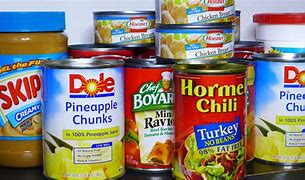 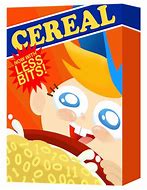 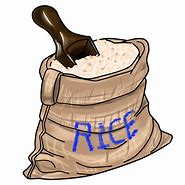 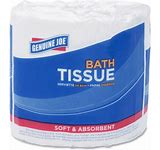 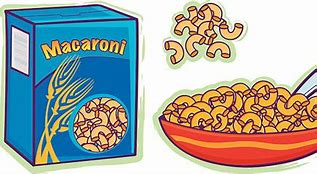 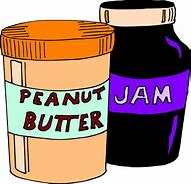 We will be accepting donations here at Trinity on Sunday mornings (you may leave donations inside the vestibule of the Church)oron Saturday mornings from 9-11am in the Parish Hall.Collection of items will end on Sunday, November 22.